Ф-05.02-05.04-432с-2021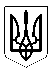 МІНІСТЕРСТВО ОСВІТИ І НАУКИ УКРАЇНИДЕРЖАВНИЙ УНІВЕРСИТЕТ «ЖИТОМИРСЬКА ПОЛІТЕХНІКА» Н   А   К   А   З27 вересня 2021 р.				м. Житомир					№432/с НАКАЗУЮ:1. Згідно навчального плану спеціальності 184 «Гірництво», освітньо-професійної програми «Розробка родовищ та видобування корисних копалин» з метою закріплення теоретичних знань, здобуття практичних навичок направити на переддипломну практику з 
18 жовтня 2021 року по 12 листопада 2021 року студентів 2 курсу денної форми навчання на наступні підприємства:2. Завідувачу кафедри розробки родовищ корисних копалин ім. проф. Бакка М.Т. провести інструктаж з техніки безпеки і охорони праці під час проходження переддипломної практики.3. Керівниками переддипломної практики від університету призначити: 
к.т.н., доц. БАШИНСЬКОГО Сергія, к.т.н., доц. КАМСЬКИХ Олександра, 
д.т.н., проф. КОРОБІЙЧУКА Валентина, д.геол.н., проф. ПІДВИСОЦЬКОГО Віктора, 
к.т.н., доц. ХОМЕНЧУКА Олега, к.т.н., доц. ШАМРАЯ Володимира, к.т.н., доц. ШЛАПАКА Володимира.Ректор університету							Віктор ЄВДОКИМОВПроект наказу вносить:Завідувач кафедри РРКК ім. проф. Бакка М.Т.							Сергій БАШИНСЬКИЙВІЗИ:декан гірничо-екологічного факультету					Володимир КОТЕНКО27.09.2021Проректор з науково-педагогічної роботи						Андрій МОРОЗОВ27.09.2021Про направлення на переддипломну практику студентів денної форми навчання гірничо-екологічного факультету спеціальності 184 «Гірництво», освітньо-професійної програми «Розробка родовищ та видобування корисних копалин»№з/пПрізвище,ім’я та по батьковіМісце проходження практикиКерівник практикиГрупа РР-44мГрупа РР-44мГрупа РР-44мГрупа РР-44м1.Бондар Віктор ВолодимировичПрАТ «Бехівський спецкар’єр»(с. Михайлівка, Коростенський р-н, Житомирська обл.)к.т.н., доц.ХОМЕНЧУК Олег2.Дубинчук Богдан ВолодимировичПрАТ «Бехівський спецкар’єр»(с. Михайлівка, Коростенський р-н, Житомирська обл.)к.т.н., доц.КАМСЬКИХ Олександр3.Захарчук Віталій ПетровичКП «Кіровгеологія»(м. Коростишів, Житомирська обл.)к.т.н., доц.КАМСЬКИХ Олександр4.ІгнатюкРоманМирославовичТОВ «Поліський лабрадорит»(с. Добринь, Хорошівський р-н, 
Житомирська обл.)к.т.н., доц.ШАМРАЙ Володимир5.Клименко	 Іван ВікторовичАТ «Коростенський кар’єр»(м. Коростень, Житомирська обл.)к.т.н., доц.ШЛАПАК Володимир6.Кохан Михайло МиколайовичВП ТОВ «Гранітдрев»(с. Вереси, Житомирський р-н, Житомирська обл.)к.т.н., доц.БАШИНСЬКИЙ Сергій7.Купріянчук Іван ВікторовичТОВ «Граніт» (смт. Миропіль, Романівський р-н, 
Житомирська обл.)д.т.н., прф.КОРОБІЙЧУК Валентин8.Кухарчук Олексій ОлександровичПП «Даніїл»(с. Довжик, Житомирський р-н, 
Житомирська обл.)д.г.н., проф.ПІДВИСОЦЬКИЙ Віктор 9.Люлька Інна ВалеріївнаФОП «Костюк В.І.»(м. Коростишів, Житомирська обл.)к.т.н., доц.БАШИНСЬКИЙ Сергій10.Остапчук Владислав АртуровичПП «Даніїл»(с. Довжик, Житомирський р-н, 
Житомирська обл.)к.т.н., доц.ХОМЕНЧУК Олег11.Пилипчук Андрій СергійовичТОВ «Граніт» (смт. Миропіль, Романівський р-н, 
Житомирська обл.) д.т.н., проф.КОРОБІЙЧУК Валентин12.Поплавський Сергій ОлександровичФОП «Волотовський О.А.»(м. Коростишів, Житомирська обл.)д.г.н., проф.ПІДВИСОЦЬКИЙ Віктор13.СавчукСергій СергійовичПП «Давидівський гранкар’єр»(с. Давидівка, Житомирська р-н, Житомирська обл.)к.т.н., доц.ШАМРАЙ Володимир14.Січкаренко Володимир СергійовичТОВ «Блок»(с. Добринь, Хорошівський р-н, Житомирська обл.)к.т.н., доц.ШЛАПАК Володимир15.Спіцин Віктор СтефановичКП «Кіровгеологія»(м. Коростишів, Житомирська обл.)к.т.н., доц.ШЛАПАК Володимир16.Стецюк Дар’я ВолодимирівнаТОВ «Грантех»(с. Довжик, Житомирський р-н, Житомирська обл.)к.т.н., доц.КАМСЬКИХ Олександр17.Шевчук Євгеній ІгоровичТОВ «ТЕМП-БУКИ»(с. Буки, Малинський р-н, Житомирська обл.)к.т.н., доц.ШАМРАЙ Володимир18.Штилюк Тетяна АндріївнаТОВ «СІЛІ-КОР»(м. Коростишів, Житомирська обл.)к.т.н., доц.БАШИНСЬКИЙ Сергій